Element Investigation Infographic Rubric- 8th Grade Science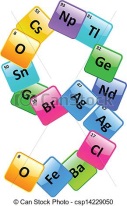 								Total:  ______/100pointsArea Assessed1 = 16 points2 = 19 points2 = 19 points3 = 22 points4 = 25 pointsTask CommitmentResistant/incompleteEffort is incomplete or not adequate for the task.Effort is incomplete or not adequate for the task.Appropriate effort, successful.  Some support needed. Extensive commitment. Rigorous effort in independent manner.Complexity and thought shown in display of the criteria on the info-graphicToo simple or not appropriate.Simple information displayed.  Work to show deeper understanding and application. Simple information displayed.  Work to show deeper understanding and application. Satisfactory details in display showing  understanding of the element and its characteristics, properties and connections to our world. Display shows variety and thought.  Beyond expected level.  Very complete and detailed showing deep understanding of the element and its characterisitcs, properties and connections to our world.  Deep thought and clever variety.Criteria: 0 points4 points4 points6 points8 pointsCharacteristicsPropertiesFamilyReactivityGroupVisualsMolecular modelPlus at least 3 other related Discovery Information along with 5 or more other detailsHow element is used in real world today and used in historyBenefits and detriments of element**NOTEPAGE TURNED IN WITH ORGANIZED NOTES USED FOR GRAPHICLogical and Clear layout of the information in the info-graphic:  Logical and Clear layout of the information in the info-graphic:  Logical and Clear layout of the information in the info-graphic:  0 points1 point2 points0 points1 point2 points0 points1 point2 points